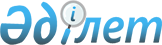 О внесения изменения в решение Атырауского областного маслихата от 27 января 2010 года № 306-ІV "Об утверждении ставок платежей за эмиссии в окружающую среду"
					
			Утративший силу
			
			
		
					Решение областного маслихата Атырауской области от 10 апреля 2014 года № 246-V. Зарегистрировано Департаментом юстиции Атырауской области 24 апреля 2014 года № 2892. Утратило силу решением Атырауского областного маслихата от 16 марта 2018 года № 207-VI
      Сноска. Утратило силу решением Атырауского областного маслихата от 16.03.2018 № 207-VI (вводится в действие после дня его первого официального опубликования).

      Примечание РЦПИ.

      В тексте документа сохранена пунктуация и орфография оригинала.
      В соответствии со статьей 495 Кодекса Республики Казахстан от 10 декабря 2008 года "О налогах и других обязательных платежах в бюджет" (Налоговый кодекс), пунктом 5 статьи 6 Закона Республики Казахстан от 23 января 2001 года "О местном государственном управлении и самоуправлении в Республике Казахстан" областной маслихат V созыва на очередной ХХІІ сессии РЕШИЛ:
      1. Внести в приложение 5 решения Атырауского областного маслихата от 27 января 2010 года № 306-ІV "Об утверждении ставок платежей за эмиссии в окружающую среду" (зарегистрировано в Реестре государственной регистрации нормативных правовых актов № 2561, опубликовано в газете "Прикаспийская коммуна" от 18 февраля 2010 года) следующее изменение:
      Строку 1.3.6. приложения 5 изложить в новой радакции согласно приложению.
      2. Настоящее решение вступает в силу со дня государственной регистрации в органах юстиции и вводится в действие по истечении десяти календарных дней после дня его первого официального опубликования.
      3. Контроль за исполнением настоящего решения возложить на постоянную комиссию областного маслихата по вопросам экологии, охраны окружающей среды, агропромышленности и сельского хозяйства (Д. Кульжанов). Ставки платы за размещение отходов производства и составляют:
					© 2012. РГП на ПХВ «Институт законодательства и правовой информации Республики Казахстан» Министерства юстиции Республики Казахстан
				
Председатель сессии
У. Жанбала
Секретарь маслихата
С. ЛукпановПриложение к решению ХХІІ
сессии областного маслихата
от 10 апреля 2014 года № 246-V
Приложение № 5 к решению ХХ
сессии областного маслихата
от 27 января 2010 года № 306-ІV
№
Виды отходов
Ставки платы (МРП)
Ставки платы (МРП)
1.3.6.
Отходы сельхозпроизводства, в том числе навоз, птичий помет
за 1 тонну
за 1 гигабеккерель (Гбк)
1.3.6.
Отходы сельхозпроизводства, в том числе навоз, птичий помет
0,009